Нормативные документыПеречень нормативных правовых актов и информационных писем органов власти по вопросам проведения независимой оценки качества образования, используемых при реализации программы         1. Федеральный закон от 27 июля 2006 г. № 149-ФЗ "Об информации, информационных технологиях и о защите информации".2. Федеральный закон от 29 декабря 2012 г. № 273-ФЗ "Об образовании в Российской Федерации".3. Федеральный закон от 21 июля 2014 г. № 256-ФЗ "О внесении изменений в отдельные законодательные акты Российской Федерации по вопросам проведения независимой оценки качества оказания услуг организациями в сфере культуры, социального обслуживания, охраны здоровья и образования"         4. Федеральный закон от 5 декабря 2017 г. № 392-ФЗ "О внесении изменений в отдельные законодательные акты Российской Федерации по вопросам совершенствования проведения независимой оценки качества условий оказания услуг организациями в сфере культуры, охраны здоровья, образования, социального обслуживания и федеральными учреждениями медико-социальной экспертизы".         5. Указ Президента РФ от 14 ноября 2017 г. № 548 «Об оценке эффективности деятельности органов исполнительной власти субъектов Российской Федерации».6. Постановление Правительства Российской Федерации от 17 декабря 2012 г. № 1317 «О мерах по реализации Указа Президента Российской Федерации от 28 апреля 2008 г. № 607 «Об оценке эффективности деятельности органов местного самоуправления городских округов и муниципальных районов» и подпункта «и» пункта 2 Указа Президента Российской Федерации от 7 мая 2012 г. № 601 «Об основных направлениях совершенствования системы государственного управления».7. Постановление Правительства РФ от 10 июля 2013 г. № 582 "Об утверждении Правил размещения на официальном сайте образовательной организации в информационно-телекоммуникационной сети "Интернет" и обновления информации об образовательной организации".8. Постановление Правительства РФ от 5 августа 2013 г. № 662 "Об осуществлении мониторинга системы образования".9. Постановление Правительства РФ от 14 ноября 2014 г. № 1202
"О порядке осуществления координации деятельности по проведению независимой оценки качества оказания услуг организациями в сфере культуры, социального обслуживания, охраны здоровья и образования и общего методического обеспечения проведения указанной оценки".10. Постановление Правительства РФ от 26 декабря 2017 г. № 1642 "Об утверждении государственной программы Российской Федерации "Развитие образования".11. Постановление Правительства РФ от 17 апреля 2018 г. N 457 "Об утверждении формы обязательного публичного отчета высшего должностного лица субъекта Российской Федерации (руководителя высшего исполнительного органа государственной власти субъекта Российской Федерации) о результатах независимой оценки качества условий оказания услуг организациями в сфере культуры, охраны здоровья, образования, социального обслуживания, представляемого в законодательный (представительный) орган государственной власти субъекта Российской Федерации, и формы плана по устранению недостатков, выявленных в ходе независимой оценки качества условий оказания услуг организациями в сфере культуры, охраны здоровья, образования, социального обслуживания и федеральными учреждениями медико-социальной экспертизы".12. Приказ Минобрнауки России от 14 июня 2013 г. № 462 "Об утверждении порядка проведения самообследования образовательной организации".13. Приказ Минобрнауки России от 10.12.2013 № 1324 "Об утверждении показателей деятельности образовательной организации, подлежащей самообследованию".14. Приказ Министерства образования и науки РФ от 11 июня 2014 г. №  657 "Об утверждении методики расчета показателей мониторинга системы образования".15. Приказ Минобрнауки РФ от 5 декабря 2014 г. № 1547 "Об утверждении показателей, характеризующих общие критерии оценки качества образовательной деятельности организаций, осуществляющих образовательную деятельность".16. Приказ Минфина России от 22 июля 2015 г. № 116н "О составе информации о результатах независимой оценки качества образовательной деятельности организаций, осуществляющих образовательную деятельность, оказания услуг организациями культуры, социального обслуживания, медицинскими организациями, размещаемой на официальном сайте для размещения информации о государственных и муниципальных учреждениях в информационно-телекоммуникационной сети "Интернет", и порядке ее размещения".17. Приказ Министерства образования и науки РФ от 22 сентября 2017 г. № 955 "Об утверждении показателей мониторинга системы образования".18. Приказ Федеральной службы по надзору в сфере образования и науки от 29 мая 2014 г. № 785 "Об утверждении требований к структуре официального сайта образовательной организации в информационно-телекоммуникационной сети "Интернет" и формату представления на нем информации".19. Национальный стандарт РФ ГОСТ Р ИСО 9001-2015 "Системы менеджмента качества. Требования" (утв. приказом Федерального агентства по техническому регулированию и метрологии от 28 сентября 2015 г.           № 1391-ст).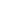 20. Национальный стандарт РФ ГОСТ Р 57189-2016/ISO/TS 9002:2016"Системы менеджмента качества. Руководство по применению ИСО 9001:2015" (утв. приказом Федерального агентства по техническому регулированию и метрологии от 25 октября 2016 г. № 1499-ст).21. Письмо Минобрнауки России от 28 октября 2010 г. № 13-312 "О подготовке публичных докладов".22. Письмо Министерства образования и науки РФ от 15 февраля 2012 г. № АБ-147/07 "О методических рекомендациях по внедрению систем ведения журналов успеваемости в электронном виде".23. Письмо Министерства образования и науки РФ от 3 апреля 2015 г. № АП-512/02 "О направлении Методических рекомендаций по НОКО".24. Письмо Министерства образования и науки РФ от 14 сентября 2016 г. N 02-860 "О направлении Методических рекомендаций" (Методические рекомендации по расчету показателей независимой оценки качества образовательной деятельности организаций, осуществляющих образовательную деятельность).25. Постановление Правительства РФ от 31 мая 2018 г. N 638 "Об утверждении Правил сбора и обобщения информации о качестве условий оказания услуг организациями в сфере культуры, охраны здоровья, образования, социального обслуживания и федеральными учреждениями медико-социальной экспертизы".26. Постановление Правительства РФ от 26 июля 2018 г. N 873 "О внесении изменений в типовую форму трудового договора с руководителем государственного (муниципального) учреждения".27. Постановление Правительства РФ от 16 августа 2018 г. N 953 "О внесении изменений в постановление Правительства Российской Федерации от 17 декабря 2012 г. N 1317".28. Приказ Министерства труда и социальной защиты Российской Федерации от 31 мая 2018 г. № 344н «Об утверждении Единого порядка расчета показателей, характеризующих общие критерии оценки качества условий оказания услуг организациями в сфере культуры, охраны здоровья, образования, социального обслуживания и федеральными учреждениями медико-социальной экспертизы» (зарегистрирован  Министерством юстиции Российской Федерации 11 октября 2018 г., регистрационный № 52409).29. Приказ Министерства труда и социальной защиты РФ от 30 октября 2018 г. N 675н "Об утверждении Методики выявления и обобщения мнения граждан о качестве условий оказания услуг организациями в сфере культуры, охраны здоровья, образования, социального обслуживания и федеральными учреждениями медико-социальной экспертизы" (зарегистрировано в Минюсте РФ 20 ноября 2018 г. регистрационный N 52726).Проекты нормативных правовых актов1. Проект приказа Минфина России «О составе информации о результатах независимой оценки качества условий осуществления образовательной деятельности организациями, осуществляющими образовательную деятельность, условий оказания услуг организациями культуры, социального обслуживания, медицинскими организациями, федеральными учреждениями медико-социальной экспертизы, размещаемой на официальном сайте для размещения информации о государственных и муниципальных учреждениях в информационно-телекоммуникационной сети «Интернет», включая единые требования к такой информации, и порядке ее размещения, а также требованиях к качеству, удобству и простоте поиска указанной информации» (размещён Минфином России 9 ноября 2018 г. на официальном сайте для размещения информации о подготовке федеральными органами исполнительной власти проектов нормативных правовых актов и результатах их общественного обсуждения).2. Проект приказа Минпросвещения России «Об утверждении показателей, характеризующих общие критерии оценки качества условий осуществления образовательной деятельности федеральными государственными образовательными организациями, а также иными организациями, осуществляющими образовательную деятельность за счет бюджетных ассигнований федерального бюджета» (размещён Минпросвещения России 6 ноября 2018 г. на официальном сайте для размещения информации о подготовке федеральными органами исполнительной власти проектов нормативных правовых актов и результатах их общественного обсуждения)Рекомендации и комментарии1. Комментарии к Единому порядку расчета показателей, характеризующих общие критерии оценки качества условий оказания услуг организациями в сфере культуры, охраны здоровья, образования, социального обслуживания и федеральными учреждениями медико-социальной экспертизы.2. Методические рекомендации по расчету показателей, характеризующих общие критерии оценки качества условий оказания услуг организациями в сфере культуры, охраны здоровья, образования, социального обслуживания и федеральными учреждениями медико-социальной экспертизы.